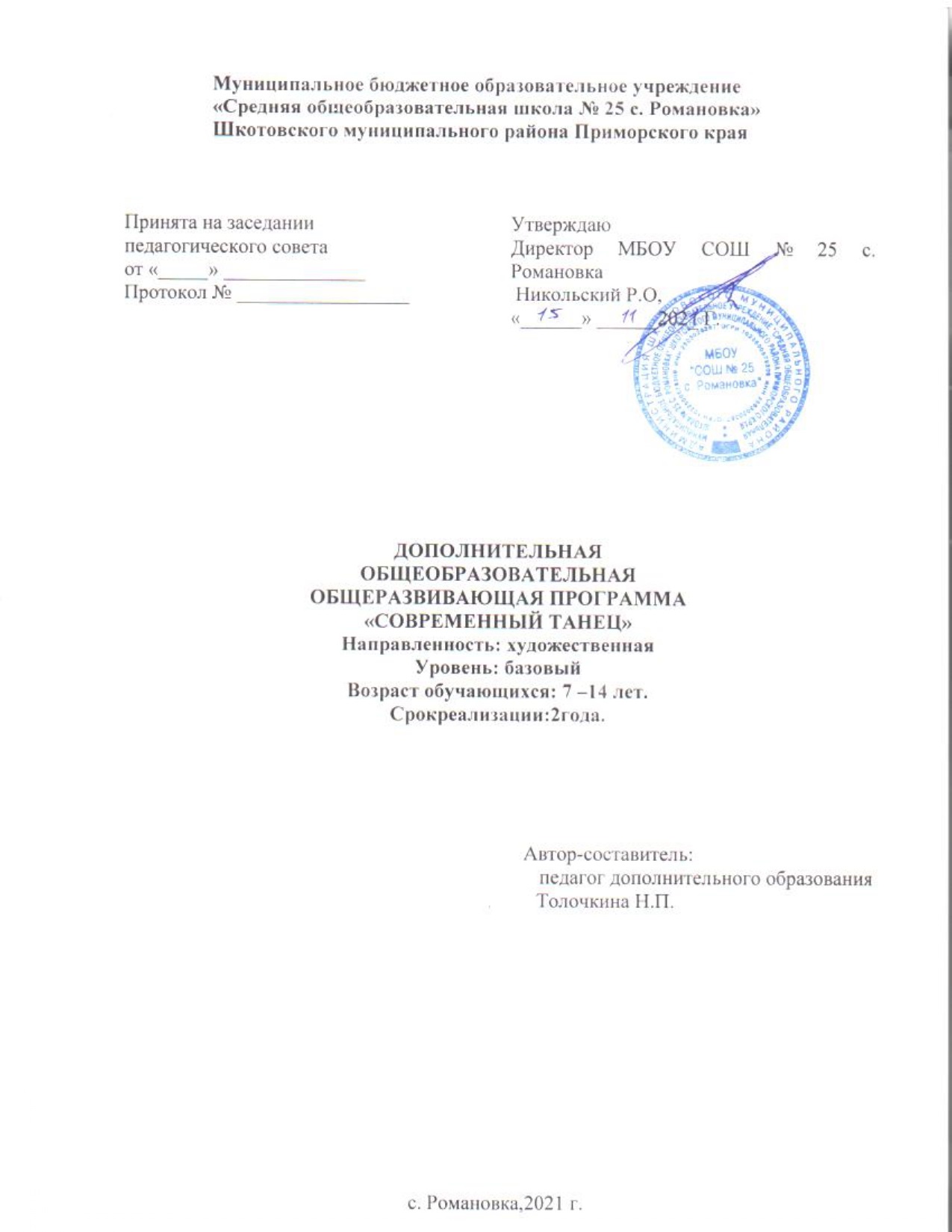 ПОЯСНИТЕЛЬНАЯ ЗАПИСКААКТУАЛЬНОСТЬ ПРОГРАММЫХореография — один из древнейших видов искусства. Танец, это волшебный мир, в котором с помощью языка тела и музыки можно выразить любое чувство. Основным средством хореографии является движение во всем его многообразии. Танец повышает эмоциональное и физическое здоровье человека, т.е. гармоничное единство тела, разума и души, помогает раскрыть внутренний мир человека, сформировать в подростках уверенность в себе, упорство и трудолюбие, помогает оценить красоту музыки и движения. Через изучение основ хореографии подростки приобщаются к танцевальной и музыкальной культуре, у них формируется эстетический вкус.Занятия современной хореографией помогают обучающимся снять психологические и мышечные зажимы, выработать чувство ритма, уверенность в себе, развить выразительность, научиться двигаться в соответствии с музыкальными образами, что необходимо для сценического выступления, а также воспитать в себе выносливость. Важным для подростков является возможность скорректировать осанку, координацию, постановку корпуса, что необходимо не только для занятия танцем, но и для здоровья в целом. Современный танец ─ это зрелищное представление, вызывающее огромный интерес у молодого поколения. В данном виде искусства лаконично соединены в одно целое многообразие танцевальных стилей и элементы сценических трюков.Программа направлена не на подготовку профессионального танцора, а на предоставление возможности подростку выразить себя в танце, развитие умения добиваться творческого выражения эмоций через пластику.Таким образом, актуальность дополнительной общеобразовательной общеразвивающей программы (ДООП) «Современный танец» для каждого подростка заключается в том, что она развивает фантазию, память, внимание, а также чувство ритма, пространства, времени и других психологических составляющих личности. При этом занятия современной хореографией способствуют формированию раскованного, общительного человека, владеющего своим телом, умеющего слышать музыку и чувствовать партнеров в танце.НОРМАТИВНО-ПРАВОВЫЕ АКТЫ:Дополнительная общеобразовательная общеразвивающая программа «Современный танец» разработана с учётом: - Федерального Закона РФ от 29.12.2012 г. № 273 «Об образовании в РФ»; - Приказа Министерства образования и науки РФ от 9.11.2018 г. № 196 «Об утверждении порядка организации и осуществления образовательной деятельности по дополнительным общеобразовательным программам»; - Концепции развития дополнительного образования детей (Распоряжение Правительства РФ от 04.09.2014 г. № 1726-р);-  Стратегии развития воспитания граждан РФ на период до 2025 года (Распоряжение Правительства РФ от 29.05.2015 г.); -- Концепции духовно-нравственного воспитания и развития личности гражданина РФ. 	При разработке структуры программы использовались методические рекомендации по проектированию дополнительных общеобразовательных общеразвивающих программ, разработанные Министерством образования и науки Российской Федерации в 2015 г.,ОТЛИЧИТЕЛЬНЫЕ ОСОБЕННОСТИ ПРОГРАММЫОтличительной особенностью ДООП «Современный танец» является синтез видов и форм хореографического обучения, создание интегрированной модели обучения. В программе предусмотрено ознакомление учащихся с основными направлениями хореографии: балетная гимнастика, классический танец, народно-сценический танец, акробатика. При этом значительное внимание уделяется классическому танцу как источнику высокой исполнительской культуры. На последующих этапах в процессе изучения стилей и техник современного танца используются элементы гимнастики, акробатики, йоги, знания анатомии человека, музыкальной грамоты, актерского мастерства. Это способствуют самопознанию в процессе изучения возможностей своего тела, особенностей эмоциональной сферы и самовыражению как результату импровизационного поиска наиболее характерных для учащегося выразительных средств танца.Также особенностью изучения данной дисциплины является сочетание знаний по элементарной теории музыки, основам хореографии и образной выразительности. Большое внимание уделяется воспитанию музыкального вкуса у детей: на уроках используются произведения Дж. Гершвина, Глена Миллера, Яна Тирсена, других российских и зарубежных композиторов.В программе использованы элементы методики современного танца«Модерн-джаз: танец этапы развития, метод, техника», разработанной доцентом кафедры сценического танца Российской Академии театрального искусства (ГИТИС) и профессором кафедры эстрадного танца Московского государственного университета культуры и искусства, Вадимом Юрьевичем Никитиным.НОВИЗНА ПРОГРАММЫ – в использовании современных технологий в художественно-эстетическом развитии. В результате учащиеся получают представление о том, какие есть коллективы данного современного направления, знают новости хореографии, способны оценивать исполнительское мастерство больших мастеров российских и зарубежных театров.НАПРАВЛЕННОСТЬ (ПРОФИЛЬ) ПРОГРАММЫ- художественная.ВИД ПРОГРАММЫ - модифицированная. Настоящая программа разработана на основе рекомендаций научно-консультационного центра «Педагогические мастерские по художественному воспитанию» г. Москвы.ПЕДАГОГИЧЕСКАЯ ЦЕЛЕСООБРАЗНОСТЬ. 	Данная программа направлена на: - решение задач формирования базовых основ общей культуры учащегося, расширение его знаний о мире и о себе; -     удовлетворение познавательного интереса к хореографии; - оптимальное развитие личности на основе педагогической поддержки индивидуальности учащегося (способностей, интересов, склонностей) в условиях специально организованной образовательной деятельности;АДРЕСАТ ПРОГРАММЫ.	Программа разработана для учащихся 7 -14 лет МБОУ СОШ № 25 с. Романовка.    Принимаются все желающие, не имеющие противопоказаний по состоянию здоровья. Во время приема и формирования групп происходит первичная        диагностика творческих способностей подростка,  его знаний, умений , навыков и  хореографических данных.ОРГАНИЗАЦИОННО-ПЕДАГОГИЧЕСКИЕ УСЛОВИЯ РЕАЛИЗАЦИИ ПРОГРАММЫЯзык преподавания программы: русский.Уровень программы: базовый.Возрастная категория:   7 - 14 лет.Срок освоения программы: 72 часа.Срок реализации программы: 1 год (36 недель).Режим занятий: Занятие проводится 2 раз в неделю по одному академическому часу. Наполняемость группы: 15 – 25 человек.Форма обучения: очная.Форма организации образовательного процесса- групповая с индивидуальным подходом. Виды занятий по программе: обучающее; тренировочное; занятие - разминка; контрольное; занятие-обсуждение с просмотром видеоматериалов, показательное – открытое занятие, концертное выступление, «творческая мастерская», мастер-класс.ЦЕЛЬ ПРОГРАММЫ: развитие творческой индивидуальности подростков  средствами современного танца.ЗАДАЧИ ПРОГРАММЫ:Задачи обучения и воспитания:Приоритетные задачи: развитие способности к выразительному, одухотворенному исполнению движений, умения импровизировать под незнакомую музыку, формирование адекватной оценки и самооценки.Основные задачи:I. Развитие музыкальности:-        воспитание интереса и любви к музыке, потребности слушать знакомые и новые музыкальные произведения, двигаться под музыку, узнавать, что это за произведения;-        обогащение слушательского опыта разнообразными по стилю и жанру музыкальными произведениями;-        развитие умения выражать в движении характер музыки и ее настроение, передавая как контрасты, передавать основные средства музыкальной выразительности: темп — разнообразный, а также ускорения и замедления; динамику, метроритм;-        развитие способности различать жанр произведения — плясовая (вальс, полька,   современный танец); песня (песня-марш, песня-танец и др.), марш, разный по характеру, и выражать это в соответствующих движениях.-        обучить танцевальному этикету и сформировать умение переносить культуру поведения и общения в танце на межличностное общение в повседневной жизни.           II.  Развитие двигательных качеств и умений:-        обеспечить формирование и сохранение правильной осанки ребёнка, рук, ног и головы.-        укреплять мышечный корсет средствами классического, современного и народного танцев, воспитывать культуру движения.-        увеличить период двигательной активности в учебном процессе, развить потребность двигательной активности как основы здорового образа жизни.-        выработать эластичность мышц, укрепить суставно-связочный аппарат, развить  силу и ловкость.-        воспитывать дисциплинированность, чувство долга, коллективизма, организованности.-        развитие способности передавать в пластике музыкальный образ, используя перечисленные ниже виды движений:Основные:ходьба — бодрая, спокойная, на полупальцах, на носках, на пятках, пружинящим, топающим шагом, «с каблучка», вперед и назад (спиной), с высоким подниманием колена (высокий шаг), ходьба на четвереньках, «гусиным» шагом, с ускорением и замедлением;бег — легкий, ритмичный, передающий различный образ, а также высокий, широкий, острый, пружинящий бег;прыжковые движения — на одной, на двух ногах на месте и с различными вариациями, с продвижением вперед, различные виды галопа (прямой галоп, боковой галоп), поскок «легкий» и «сильный» и др.;общеразвивающие  упражнения на различные группы мышц и различный характер, способ движения (упражнения на плавность движений, махи, пружинность);упражнения на развитие гибкости и пластичности, точности и ловкости движений, координации рук и ног;имитационные движения различные образно-игровые движения, раскрывающие понятный детям образ, настроение или состояние, динамику настроений, а также ощущения тяжести или легкости, разной среды — « в воде», «в воздухе» и т. д.);плясовые движения элементы народных плясок и детского танца, доступные по координации, танцевальные упражнения, включающие асимметрию из современных ритмических танцев, а также разнонаправленные движения для рук и ног, сложные циклические виды движений: шаг польки, переменный шаг, шаг с притопом и др.          III . Развитие творческих способностей:развитие умений сочинять несложные плясовые движения и их комбинации;формирование умений исполнять знакомые движения в игровых ситуациях, под другую музыку, импровизировать в драматизации, самостоятельно создавая пластический образ;развитие воображения, фантазии, умения находить свои, оригинальные движения для выражения характера музыки, умение оценивать свои творческие проявления и давать оценку другим детям.  IV. Развитие и тренировка психических процессов:тренировка подвижности (лабильности) нервных процессов — умение изменять движения в соответствии с различным темпом, ритмом и формой музыкального произведения — по фразам;развитие восприятия, внимания, воли, памяти, мышления — на основе усложнения заданий (увеличение объема движений, продолжительности звучания музыки, разнообразия сочетаний упражнений и т. д.);развитие умения выражать различные эмоции в мимике и пантомимике: радость, грусть, страх, тревога, и т. д., разнообразные по характеру настроения.          V. Развитие нравственно-коммуникативных качеств личности:-        воспитание умения сочувствовать, сопереживать другим людям и животным, игровым персонажам;-        воспитание потребности научить детей тем упражнениям, которые уже освоены; умение проводить совместные игры-занятия с детьми;-        воспитание чувства такта, умения вести себя в группе во время занятий;-        воспитание культурных привычек в процессе группового общения с детьми и взрослыми, выполнять все правила без подсказки взрослых.СОДЕРЖАНИЕ ПРОГРАММЫЗАДАЧИ ПЕРВОГО ГОДА ОБУЧЕНИЯУЧЕБНЫЙ ПЛАН 1 ГОДА ОБУЧЕНИЯ (модуль 1).СОДЕРЖАНИЕ УЧЕБНО-ТЕМАТИЧЕСКОГО ПЛАНА 1-ГО ГОДА ОБУЧЕНИЯВводное занятие. Теория. Знакомство с детьми. Художественная особенность современного танца – совершенная свобода движений танцора. Ознакомление с программой. Правила поведения в танцевальном классе. Инструктаж по технике безопасности. Объяснение: необходимость разминки и подготовки организма к сложным физическим и танцевальным упражнениям. Основы физиологии человека. Изучение положения суставов. Виды разминок, свойства разминки; последовательность проведения, используемый ритм и темп. Как научиться определять максимальную нагрузку индивидуально для своего организма. Организационные вопросы.Профессия «Артист балета». Теория. Введение в предмет современной хореографии. Основы хореографической дисциплины Рассказ об искусстве балета, профессии артиста балета, о хореографии ( о разновидностях искусства танца). Музыка и сценическое движение ( перемещение действующих лиц во времени и пространстве)-основа балета. Понятия: что такое пластика, хореография. Рассказ об истории школ, обучающих балетному искусству и хореографии.Практика: базируется на знаниях по истории предметаСверхзадача в искусстве хореографии. Теория. Основное «зерно» освоение техники классического танца. Координация, выразительность, артистизм, как формирование и раскрытие творческой индивидуальности учащегося.Практика: На примере выпускного класса (видеоматериал урока, концертных номеров по современной хореографии) определяется сверхзадача для каждого учащегося.Ритм. Комбинаторность. Воспитание стопы. Теория. Хореография и музыка. Образный характер танца и музыки. Соответствие темпа, метра, ритма танца. Комбинаторность. Хореографические прыжки, их классификация. Вращательные движения ноги. Понятие еп dedans, et еп dehors.Практика:Упражнения для развития ритма: Хлопки на сильную долю, удар стопой об пол (дети уже знакомы со степом) носком, пяткой, всей стопой Комбинаторность: шаги ударные на месте, с продвижением, в прыжках, скольжение (коньковый ход). Упражнения на развитие эластичности стопы. Воспитание стоп сидя на полу: еп dedans, et еп dehors.Stretch - растягивание всех частей тела.Теория. Понятия «Stretch», «Ровная спина», «Вытянутая стопа», «Партер». Все части тела имеют свойства растягиваться. Назначение разминки, последовательность выполнения.Практика. Stretch-Растягивание: Показ элементов, которые отвечают за определенную часть тела и растягивают её. Изучение и исполнение движений с педагогом и самостоятельно. «Складочка» Наклоны вперед к ногам- с вытянутыми стопами, с сокращенными стопами. Растягивание ног в шпагатах, наклоны боковые к ногам и наклон вперед с вытянутыми руками.Stretch - Растягивание: На животе позы «Корабли», мосты назад из положения сидя на коленях. «Книжка», «Лодочка». Усложнение упражнений, соединение в связки, введение новых упражнений.Упражнения - наклоны корпуса для развития гибкости, прямой спины.Работа над плечевым суставом. Теория. Основные техники партерной гимнастики.Требования к растяжкам: постепенность, начиная с рук, плеч, ног переход к корпусу. При растягивании ног воздействие оказывается в основном на сухожилия нижних конечностей, а также на поясничный отдел позвоночника, при растягивания рук и плеч - на грудную клетку. После растягивания ног и рук приступать к одновременной растяжке корпуса. Работа над развитием плеч: выводим по переменно плечи, вращение плеч по переменно, двумя плечами. Stretch- растягивание верхней грудной клетки: вперед, назад из стороны в сторону. Образное восприятие всех выполняемых движений, которые вырабатывают гибкость, выворотность, растяжку.Практика. Выполнять упражнения партерной гимнастики из исходных положений: лежа на спине; лежа на животе; на боку; сидя; стоя на коленях. Упражнения для позвоночника.Понятие современной хореографии «Swing», «Kolaps». Теория. Развитие моторно - ритмического движения, т.е. раскачивание тела и частей тела в различных положениях. Упражнение «Kolaps»: тело свободно, его изгибы как бы утрируется; колени в естественном положении, голова и торс чуть наклонены вперед; тело не имеет напряженности, характерной для классического танца.Практика. Навыки выполнения упражнения на локальность движений определенными частями тела (головой, плечами, грудью, корпусом, бедрами, коленями, стопами, локтями, кистями рук).Классический танец - определенный и основной вид хореографии. Теория.Возникновение термина « классический танец» в России в конце 19 века. Разделение танцовщиков на «классический», «характерный». Вклад А. Вагановой в школу классического танца. Понятие классического «Plie» - относится к группе приседаний. Понятие джазового «Plie» в 1, 2 позициях в положении Еп dehors et еп dedansПрактика. Demi Plie из второй не выворотной позиции; и выворотной позиции, с наклоном корпуса вперед. Demi Plie с Port des bras. Придумать и отработать мини-комбинацию на  Plie.Шаги - Battement tendus в современной хореографии.Теория. Навыки элементарных упражнений классического экзерсиса. Шаги в современной хореографии с выворотными стопами и не выворотными, т.е. положение Еп dehors et еп dedans.Практика. Battement tendus no 1 позиции»крестом на середине. С Demi Plie, с Port des Bras, с руками. Просмотр концертных номеров (видео) и найти, где были упражнения на Plie и на Port de bras.Упражнения на устойчивость и на координацию.Теория. Развитие пластики мышц и суставов всего тела.Воспитание устойчивости; необходимость закрепления пресса, спины.Практика. Упражнения на устойчивость, развитие координации (упражнение«Цапля»). Упражнения - наклоны корпуса для развития гибкости, прямой спины. Подкачка пресса и спины, икроножных и бедренных мышц.упражнениями лежа на полу, работая на спине и на животе.Просмотр	учащимися	урока	акробатики	в	старших	классах.	Назвать  известные упражнения по акробатике.Позиции рук: классической хореографии и в джаз-модерн танце. Теория. Работа над руками: классические руки, «релаксация»- напряженные и расслабленные руки. Знание основных позиций рук в классической хореографии и в джаз-модерн. Научить исполнителя автоматизированному умение включаться в основные танцевальные позиции рук, ног; готовность к воспроизведению различных танцевальных форм.Практика. Просмотр урока по джазу (видео) и показать позиции рук с просмотренного урока.Работа над пантомимой. История пантомимического искусства. Теория. Пантомима - сценическое представление без слов невербальными средствами мимики и телодвижений, как правило, преувеличивающих и обобщающих жизненные источники. Творчество выдающихся мимов 20- столетия: Ч.Чаплин, М. Марсо, Знание влияния пантомимы на цирковое, эстрадное, хореографическое искусство. Просмотры видеофрагментов.Практика. Знакомство с основными элементами: шаги, стенки, круглые,«волна» работа с воображаемым предметом. Изображение предметов: стенка, гадание на ромашке. Изображение настроений: веселье, грусть, каприз, злость. Комплекс «Говорящий жест»:комплекс тренировочных упражнений «Говорящий жест»;комплекс пластических упражнений на тему « Действие в условиях вынужденного молчания», «Беспредметное действие» и т.д.Придумать «Говорящий жесты».Спортивная акробатикаТеория. Укрепление мышечной структуры. Спортивная акробатика дает возможность стремительно набрать физическую и пластическую форму, позволяет приступить к пластике и хореографии.Техника безопасности при занятиях акробатикой.Практика. Владение акробатической техникой: «Колесо»,» Мостик»,« Перевороты» назад за плечо и др. Акробатические элементы: « Мост» наодной руке, «колесо», «перекидные» на полу- спине, перекидные на бедре, подъем на пальцах, стойка на руках с подъемом одной ноги. Основные виды акробатических уровней: стоя, сидя на корточках, сидя на ягодицах, стоя на коленях, лежа.Упражнения на устойчивость и мышечную силу.Теория. Подкачка пресса и спины, икроножных и бедренных мышц. Развитие пластики мышц и суставов всего тела. Воспитание устойчивости. Закрепление пресса, спины упражнениями лежа на полу, работая на спине и на животе.Практика. Упражнение на устойчивость: Developpes с открыванием рабочей ноги во все стороны на 45 градусов. Grand’s battements на 45, 90 градусов с руками и без. Battement на полу: на спине, на боках правого и левого и с захватом ноги. Проведение аукциона «Кто больше подкачается».Комбинации на растяжку и на координацию. Теория. Техника безопасности.Практика. Комбинации на растяжку и на координацию в середине класса: с поворотами на бедре, маховые шпагаты на спине, с переворотами.Основные законы джаз-модерн -танца.Теория. Понятия в танце модерн на «Relaksaziu», «Swing». «Relaksaziu»: регуляция напряжения и раслабления отдельных центров. Отдельные центры должны быть достаточно свободными. «Swing»: моторно- ритмическое движение, т.е. раскачивание тела и частей в разныхположениях.Практика. Комбинации на «Relaksaziu», «Swing». Этюд на свинг и релаксацию. Выполнения упражнений на локальность движений определенными частями тела (головой, плечами, грудью, корпусом, бедрами, коленями, стопами, локтями, кистями рук).Техника жестикуляцииПрактика. Работа над мимикой и жестом: «Я люблю тебя», « Ты сама виновата»,» « Свидание», « самый любимый цветок»Изображение настроения: веселье, грусть.Шаги в современной хореографии в комбинации с Battement tendus.Теория. Шаги, бег — передвижение в пространстве класса, в разных темпах и ритмах.Практика. Мини-конкурс «Перетанцевать» «Кто больше знает шагов»,«Сочини свой шаг». Battement tendus: с Demi Plie, с наклоном корпуса, с руками - одновременно.Stretch - растягивание всех частей тела. Закрепление темы растяжек.Практика. Продолжение темы «Stretch». Главная идея оздоровительного«Stretch»-не навреди. Развитие гибкости ВСЕГО тела.Закрепление акробатических и гимнастических упражнений. Практика. Акробатические элементы «Волчок», «Кувырок» за спину, приход на колени и на шпагат- прямой в комбинации с другими хореографическими движениями. Подъем ног с положение « Бабочки»: срукой вывода ноги в сторону, с наклоном корпуса вперёд, и т.д.Показательные выступления по гимнастике и акробатике.Практика. Гимнастические и акробатические элементы.Упражнение «Мультипликация» и гимнастические упражнения.Перенос веса с одной ноги на другую соединить эти упражнения с«Коллапсом» и с гимнастическими элементами.Практика. Упражнения «Мультипликация»- шаги: переход веса с одной ноги на другую. В промежуточном исполнении.Соединение упражнений «Мультипликации» и с упражнениями«Коллапсом: «Кач», напряженность в корпусе, ногах, руках. Игра -спор « А я умею так!» (показ движений в соревновании)Упражнения вращения и прыжки.Теория. Танцевальное вращение на месте и по линии, Sote, прыжок на месте.Практика. Вращение на месте, по линии с шагом. Прыжки Sote в позиции 1,2. Игра в парах «учитель и ученик» и демонстрация друг другу хореографических умений.Акробатика и музыка.Теория. Понятие- Акробатика. Акробатика - это более сложная гимнастика, где требуется умение, навыки и физические данные, которые нужно развивать.Практика. Определение роли акробатики в хореографии.Акробатический джазовый «Мост» с позиции стоя на ногах перейти на одну руку и подняться через «Волну». Этюды на образ с танцевальными, акробатическими элементами.Музыка. Темпы и ритмы.Теория. Этюды на темпо- ритм: Темп спокойный - колыбельный, средней быстроты- для прыжковых комбинаций. Музыкальные настроения:Грусть- этюд. Веселье- этюд. Капризуля- этюд все, что слышал в музыке ребенок.Практика. Представить музыкальное настроение. Уметь реагировать на смену музыкальных частей и фраз; определять характер музыки, выполнять движения в различных темпах, переключаться из одного темпа в другой.Хореографические жесты, позы, ракурсы.Теория. Жесты, позы, ракурсы - используются в историко-бытовых танцах.Практика. Понимание и владение позами: Epaulement в комбинациях, знание положений еп dehors et еп dedans. Придумать поклон любого настроения и манеры.Пантомима.Теория. Специфические особенности пантомимы как вида	искусства. Техника пантомимы. Просмотр видеоматериаловПрактика. Работа над этюдами в жанре пантомимы: сорвать цветок, вдохнуть аромат цветка, гадать на ромашке, теплый легкий ветерок и т.д. Постановка сюжетного пластического представленияЭлементы бального танца.Теория. История возникновения спортивно-бальных танцев. Их изначальный вариант и интерпретация в танцевальный спорт.Практика. Шаги фигурного вальса: на месте, в повороте, по кругу, в паре. Игра: «Найди мелодию вальса».Укрепление мышц корпуса.Практика. Развитие пластики мышц торса и пресса. Работа над укреплением торса, мышц живота, рук. Воспитание устойчивости: закрепление пресса, спины упражнениями лежа на полу, работая на спине и на животе. Проведение аукциона «Кто больше подкачается».Отработка этюдов. Практика. Отработка всех этюдов: «Колыбельная»,«Кукла», «Детские сны»Контрольное занятие. Показательные выступления. Практика. Демонстрация всех полученных знаний, собранная в отдельных танцевальных этюдах, показываемых на сцене перед зрителями.ПЛАНИРУЕМЫЕ РЕЗУЛЬТАТЫ ДЛЯ УЧАЩИХСЯ, ОБУЧАЮЩИХСЯ ПО ПРОГРАММЕПо окончанию 1 года обучения обучающиеся должныЗнать:технику безопасности;- историю возникновения джаз – модерна;разнообразие ритмических рисунков;терминологию современного танца;Уметь:точно воспроизводить изученный материал;владеть основами актерского мастерства и импровизации;свободному владению корпусом;свободному владению перемещения в пространстве;свободно ориентироваться в ритмических особенностях музыки;демонстрировать культуру поведения на сцене и за кулисами, с уважением относиться друг к другу, бережно относиться к сценическим костюмам и реквизиту.СОДЕРЖАНИЕ УЧЕБНО-ТЕМАТИЧЕСКОГО ПЛАНА 2-ГО ГОДА ОБУЧЕНИЯ (модуль 2)ЗАДАЧИ 2 ГОДА ОБУЧЕНИЯУЧЕБНЫЙ ПЛАН 2 ГОДА ОБУЧЕНИЯСОДЕРЖАНИЕ УЧЕБНО-ТЕМАТИЧЕСКОГО ПЛАНА 2-ГО ГОДА ОБУЧЕНИЯВводное занятие. Теория. Знакомство с целями и задачами второго года обучения. Ознакомление с программой. Правила поведения в танцевальном классе. Техника безопасности. Объяснение: необходимость разминки и подготовки организма к сложным физическим и танцевальным упражнениям. Основы физиологии человека. Изучение положения суставов. Виды разминок, свойства разминки; последовательность проведения, используемый ритм и темп. Определение максимальной нагрузки индивидуально для своего организма. Организационные вопросы.Практика. Первичная диагностика.История современной хореографии.Теория. Возникновение истории танца модерн, истоков зарождения и этапов	развития,	состояния	современной	джаз-модерн	хореографии.Развитие джазового танца, направления(начало XX века). Влияние джазового танца, классического танца на джаз- модерн хореографиюСовременные российские хореографы, постановки российских балетмейстеров, работающих в жанре джаз-модерн хореографии.Практика. Викторина по группам «А знаешь ли ты?» по истории современной хореографии, просмотр видеоматериалов.Музыкальный ритм.Теория. Единство идеи, темы музыкального и пластико- хореографического произведений. Процесс создания на основе музыкального материала(слышимого образа) хореографического сочинения (образа видимого) Скорость и темп сценического движения. Темпоритм сценического движения.Практика. Слышать музыку и определять характер, какого настроения (веселого, тревожного, спокойного, энергичного). Упражнения для развития ритма: Bit-удар стопами, хлопки руками, скоординировать одновременноSwing.Теория. Понятия: Swing - качание акцентирование на основные музыкальные доли «Swing»: моторно-ритмическое движение, т.е. раскачивание тела и его частей в разных положениях. Навыки чувствовать своим телом свинг и воплотить его в танце.Практика. Свинги руками, ногами, корпусом, на полу. Комбинации на все виды свингов. Придумать комбинацию на свинг.Свинговые комбинации. Практика. Отработка свинговых комбинаций. Техники исполнения.Упражнение «Коллапс». Теория. Тело свободно, не имеет напряженности. Распределение напряжения и расслабление - основы техники джазового танца. Изучение усложненных приемов посегментного расслабления.Практика. Выполнение комбинаций, направленных на освобождение зажимов позвоночника и всех частей тела, позволяющее выполнять плавные движения в танце, различные сбросы и тряски.Упражнения на координацию.Теория. Скоординированное движение двух или более центров одновременно. Способы координации: одномоментный импульс, при котором два и более центра приходят одновременное движение.Практика.	Упражнение	«Координация»:	движение	двух	центров одновременно (скоординировать два, три движения под темповую музыку).Движения блоками: плечи - корпус, голова – бедра.Практика. Контроль положения тела.Музыкальный образ и образ хореографии. Теория. Музыка - не только первооснова искусства пластики и хореографии, но и помощи: в развитии артистизма, художественной выразительности. Понятия: вступление, части, музыкальная фраза. Характер музыкального произведения, его темп, динамические оттенки.Практика. Уметь слушать музыку , определять её характер, стиль иотражать её в движении. Уметь менять пластическое движение в зависимости от смены музыкальных фраз. Образ музыки - единство пластики.Работа над этюдами. Практика. Представить этюд по пройденному материалу на заданные музыкальные темы.Отображение музыкальных образов посредством хореографии. Практика. Умение выявить эмоциональное зерно в музыке и акцентировать его движениями пройденного материала.Отображение музыкальных образов посредством пантомимы.Практика. Умение выявить эмоциональное зерно в музыке и представить его через образ пантомимы.Отображение музыкальных образов	посредством мимики и жестов. Практика. Умение выявить эмоциональное зерно в музыке и представить его посредством мимики и жестов.Демонстрация	этюдов.	Практика.	Представление	этюдов	и композиций. Запись на видео.Видеоурок «Отображение музыкального образа в хореографии». Практика. Просмотр и обсуждение видеоматериалов по представленным учащимися этюдам.Классический танец.Теория. Выразительность исполнения Port de bras. Понятие - что такое Port de bras. Его танцевальность и значимость как адажио или как поклонное окончание. В современной хореографии это - Блюз. Первоначальное знакомство с техникой полуповоротов на двух ногах.Практика. на музыкальную основу экспромтом натанцевать Блюз. Медленное исполнение не сложных комбинаций, сочетании в себе подъема и спада, широкие движения руками и качание корпуса.Умение владеть основами классической хореографии. Навыки разогрева у станка по образцу классического танца. Навыки пластического тренинга: тренинг двигательного аппарата и тренинг мышления, помогающий осваивать закономерности создания сценического произведения.Практические навыки исполнения элементов классического танца. Развитие выносливости	путем	повторения	пройденных движений	в увеличенном количестве и более быстром темпе.Релаксация и Swing.Теория. Понятия - « Релаксация»: регуляция напряжения и расслабления отдельных центров. Отдельные центры должны быть обязательно свободными, но при необходимости - двигаться изолировано, с различным уровнем активации. SWING- моторно - ритмического движения, т.е. раскачивание тела и частей тела в различных положениях.Практика. Этюды на эти упражнения. Проработка пройденных движений«релаксация», «Swing».Техника разных сложностей.Теория. Прыжки, вращение, партерная гимнастика.Навыки исполнения прыжков, вращения на месте, волны, диагонали,выходящие контракции тела, «спирали», небольшие перебежки, падения. Практика. Отработка навыков. Движения блоками: Голова-плечи, Корпус- бедра,	плечи-корпус,	голова-бедра.	Вращение:	на	месте,	по	линии, диагонали.Сочинить упражнения на координацию движения с вращательными и прыжковыми движениями. Повторение пройденного материала (вращение, прыжки) в увеличенном количестве и более быстром темпе.Упражнение на координацию, на убыстрение темпа.Теория. Скоординированное движение двух или более центров одновременно. Усложнение сочетаний движений необходимое для дальнейшего развития координации. Способы координации: одномоментный импульс, при котором два и более центра приходя одновременное движение. Практика. Отработка навыков. Скоординировать два, три движения под темповую музыку.Упражнение «Уровни».Теория. Перемещение танцора в горизонтальной и вертикальной плоскости, то есть расположение на различных уровнях (положение танцора относительно плоскости пола). Основные виды уровней: стоя, сидя на корточках, сидя на ягодицах, лежа.Практика. Показ и отработка	движений всех видов уровней. Работа над выразительностью исполнения движений.Растяжки - это мягкость тела.Теория. Продолжение темы «Stretch». Мягкость, эластичность всего тела. Практика. Работа над корпусом, растяжками. Пластический рисунок на определенном упражнении.Спортивный бальный танец.Теория. История возникновения спортивных бальных танцев. Их изначальный вариант и интерпретация в танцевальный спорт.Практика. Изучение шагов спортивно бального танца: вальс - на месте, в повороте, по кругу, джайв- на месте, по ходу линии. Игра: в темпе вальс, джайв.Упражнения «Мультипликация».Теория. Упражнения «Мультипликации»; разложение единого танцевального движения на составные части. Использование техники мультипликации в шаге. Переноса тяжести тела с одной ноги на другую.Практика. Отработка техники. Шаги с прыжками (классического характера)Прыжки.Практика. Виды прыжков. Трамплинные. Прыжки Pas eshapes. Pas eshapes- с двух ног на одну на месте, с продвижением.Упражнения «Мультипликация» в комбинации.Теория. Знакомство с техникой выполнения упражнений. «Мультипликация» на примере шага. Шаг как движение и перенос тела.Практика.	Упражнения	«Мультипликация»	в	комбинации	с	другими упражнениями и акробатикой на темповую музыку. Шаг-толчок- поза; шаг-толчок-мах-поза. Игровые тренинги по теме; перемещения в группе.Классический урок для рук.Теория. Руки - выразительность души танцовщика. Позиции рук. Фиксация позиции рук в правильном положении. Овладение координацией, свободой движения и выразительностью рук.Практика. Отработка полученных теоретических знаний. Работа над руками: классические, напряженные, расслабленные. Отработка позиций рук. Соединение с движениями. Этюд на руки.Движение на укрепление пресса и корпуса.Теория. Подкачка пресса и спины, икроножных и бедренных мышц. Развитие пластики мышц и суставов всего тела. Упражнения на концентрирование внимания на мышечном аппарате через расслабление; расслабление мышц всего тела. Возможности гимнастики для быстрого достижения физической и пластической формы. Гимнастика как необходимое условие для перехода к пластике хореографии.Практика. Применение полученных теоретических знаний. Отработка упражнений и движений на укрепление суставов, пресса, спины, икроножных и бедренных мышц. Упражнения на расслабление мышц тела. Упражнения силовой гимнастики.Комбинации на различные по темпу музыкальные темы.Практика. Отработка комбинаций по пройденному материалу.Координация.Теория. Скоординированное движение двух или более центров одновременно. Способы координации: одномоментный импульс, при котором два и более центра приходят одновременное движение.Практика. Упражнение на координацию: скоординированное движение двух и более центров одновременно без музыки и под темповую музыку.Упражнения «Уровни».Теория: Повторение основных видов уровней: стоя, сидя, стоя на четвереньках, сидя на корточках, стоя на коленях, лежа. Акробатические уровни: шпагаты, "мост", стойка на руках, стойка на лопатках ("березка"), колесо. Изучение правил исполнения сложных уровней.Практика: освоение и отработка различных видов уровней, выполнение различных приемов стоек и передвижений в нижнем и среднем уровнях, скорый переход из одного уровня в другой.Выразительность движения.Теория: Воспитание ощущение тела как инструмента действия в исполнительской деятельности. Выработка чувства выразительноймизансцены, экспрессивности пластического выражения происходящего на сцене.Практика: Этюд на БЛЮЗ.Техника прыжка и вращения.Теория. Прыжки, вращение, партерная гимнастика.Практика.	Навыки	исполнения	прыжков,	вращения	на	месте,	волны, диагонали, выходящие контракции тела, «спирали», небольшие перебежки,падения. Сочинить упражнения на координацию движения с вращательными и прыжковыми движениями.Упражнения «Падения».Теория. Эффектная и быстрая смена уровня без травм. Баланс расслабленности и тонуса в мышцах. Свобода тела от зажимов и работа нужных групп мышц. Работа с техникой «перекатов». Исполнение в замедленном темпе.Практика. Отработка «Перекатов» на бедре.Отработка танцевальных элементов вальса.Практика. Вальсовые шаги в одиночку и в пареКомбинации на ритмический рисунок: Степ.Теория. Степ: соединение пластики, техники исполнения, разнообразия образов. Особенности техники исполнения степа. Простые и сложные степовые удары. Степовые ходы и проходки. Степ-комбинации.Практика. Отработка степовых техник и комбинаций.Этюды на образное мышление.Практика. Определение характера, оттенка музыкальных пьес. Этюды на музыкальные темы на образ животных, птиц, на память физических действий, оживление предмета. Передача образ, настроения, эмоций и т.д.Итоговое занятие. Теория и практика. Демонстрация всех полученных знаний, собранная в отдельных танцевальных этюдах, показываемых на сцене перед зрителями.ПЛАНИРУЕМЫЕ РЕЗУЛЬТАТЫ 2 ГОДА ОБУЧЕНИЯ.По окончанию 2 года обучения обучающиеся должныЗнать:- историю возникновения джаз – модерна;разнообразие ритмических рисунков;терминологию современного танца;дети должны понимать и правильно оценивать произведения современного танца;знать основные термины танца джаз-модерн (изоляция, параллель и т. д.)Уметь:владеть основами актерского мастерства и импровизации;свободному владению перемещения в пространстве;свободно ориентироваться в ритмических особенностях музыки;демонстрировать культуру поведения на сцене и за кулисами, с уважением относиться друг к другу, бережно относиться к сценическим костюмам и реквизиту;самостоятельно выполнять выученные танцевальные комбинации на середине;исполнять сложные комбинации из шагов, бега, прыжков в различных ритмических рисунках и направлениях, сочетая их с движениями рук и головы;быстро ориентироваться в хореографическом зале, делать различные перестроения;самостоятельно исполнять не менее 2 концертных номеров;овладеть техникой танца джаз-модерн.ОЦЕНОЧНЫЕ МАТЕРИАЛЫ ДЛЯ ОПРЕДЕЛЕНИЯ УРОВНЯ ТЕОРЕТИЧЕСКОЙ И ПРАКТИЧЕСКОЙ ПОДГОТОВКИ ПО ИТОГАМ РЕАЛИЗАЦИИ ПРОГРАММЫ  1 ГОД ОБУЧЕНИЯОЦЕНОЧНЫЕ МАТЕРИАЛЫ ДЛЯ ОПРЕДЕЛЕНИЯ УРОВНЯ ТЕОРЕТИЧЕСКОЙ И ПРАКТИЧЕСКОЙ ПОДГОТОВКИ ПО ИТОГАМ РЕАЛИЗАЦИИ ПРОГРАММЫ  2 ГОДА ОБУЧЕНИЯТеоретическая подготовкаВикторина "Мир танца"(Учащийся должен ответить на 5 случайных вопросов) Азбука музыкального движения:Элементы музыкальной грамоты (характере музыки, её темпе, характере танца).Строение музыкальной речи (музыкальный такт, размер 2/4, 3/4, 4/4, доли, музыкальный счёт, темп).Как сакцентировать шаг на первую долю такта в марше и в размере 2/4, 3/4, 4/4.Основу азбуки музыкальных движений. Музыкальную грамоту. Танцевальная импровизация:Навыки общения в танце. Понятие о выразительной пластике (как об одном из самых главных качеств в изображение сказочных героев).Музыкально- пространственные упражнения на воображение.Музыкальные характеристики белорусского народного танца его отличие от русского народного танца.Элементы народного сценического танца:Чем отличается русский народный танец от других танцев. Особенности медленных хороводов и быстрых плясовых ритмов.Основы классического танца. Позиции рук и ног.Основы народно сценического танца. Правила постановки рук, группировка пальцев в классическом танце.Правила исполнения движений народно- сценического танца. Подготовительное движение рук, уметь правильно открыть и закрыть руку на талию. Положение стоп, колена, бедра- открытое, закрытое.Элементы классического танца:Правила основных движений классического танца.Практические задания, которые надо выполнить учащимся. Учащиеся в составе группы выполняют одно практическое задание. Примеры практических заданий:Двигаться по разным рисункам (по одному и в паре) в характере и темпе музыки.Строиться и перестраиваться.Исполнять марш, галоп на месте и в продвижении.Исполнять импровизацию на свободную тему (в быстром и медленном темпе).Исполнить простейшие дроби русского народного танца.Выполнять – позиции ног и рук .Экзерсис у станка : " Деми-плие "," Гранд-плие "и.т.д.Выполнять каблучные упражнения (вперёд, в сторону), прыжки (лицом к станку) и.т.д. 9.Выполнить элементы : гармошка, ковырялочка, моталочка, косичка, припадание и.т.д.10. Выполнять упражнения Вопрос - ответ (типа перепляса). 11.Сочинить ритмический рисунок дробных движений.Примерный репертуар танцев 1 года обучения:Танцевальные номера: " Ангел в небесах ","Приходи сказка "," Ёжики "," Зелёный светофор" Кошки-мышки "," Весёлые зверятки"," Машеньки"," Тучка "," Ху-ха ".Примерный репертуар танцев 2 года обучения:Танцевальные номера: "Валенки "," Полька "," Гномы"," Коляда "," Детство"," Русский перепляс"," Звездопад ". Бабки-ёжки" Композиция №1, №2," Вальс" Композиция №1, №2, " Зимняя сказка" Композиция №1, №2," Огонь и вода " Композиция №1, №2," Барыня"Композиция №1, №2," Девчата" Композиция №1, №2," Норвежские мотивы" Композиция №1,№2," Кто ты? " Композиция №1, №2," Рок эн ролл" Композиция №1, №2.Таблица уровня знаний и умений обучающихся 1 год обучения 20	20	учебного годаПолученная оценка итогового уровня из этой таблицы заносится в протокол промежуточной аттестации в графы "Уровень теоретической подготовки" и "Уровень и практической подготовки" (ВУ, СУ, НУ)Таблица уровня знаний и умений обучающихся 2 года обучения 20	20	учебного годаПолученная оценка итогового уровня из этой таблицы заносится в протокол промежуточной аттестации в графы "Уровень теоретической подготовки" и "Уровень и практической подготовки" (ВУ, СУ, НУ)Уровень развития и воспитанности учащихсяОЦЕНОЧНЫЕ МАТЕРИАЛЫ ДЛЯ ОПРЕДЕЛЕНИЯ УРОВНЯ РАЗВИТИЯ И ВОСПИТАННОСТИ УЧАЩИХСЯУровень развития и воспитанности учащихсяСистема оценок названных поведенческих проявлений:0 баллов – не проявляется, 1 балл – слабо проявляется,2 балла – проявляется на среднем уровне, 3 балла – высокий уровень проявления.Таблица уровня развития и воспитанности обучающихся  	год обучения 20	20	учебного годаОценка уровня развития и воспитанности учащихся  40-59 % - низкий уровень (НУ)60-79 % - средний уровень (СУ) 80-100% - высокий уровень (ВУ)Полученная оценка итогового уровня из этой таблицы заносится в протокол промежуточной аттестации в графу " Уровень развития и воспитанности (ВУ, СУ, НУ)"Методические материалыЗанятия с учащимися танцевального коллектива обычно проходят по следующему алгоритму: Первая часть занятия (подготовительная)Вход учащихся в танцевальный зал (марш). Дети выстраиваются по росту.Построение детей в несколько линий, в 4 или более колонн, в зависимости от размеров зала и численности групп.Поклон педагогу.Разминки (для головы, плеч, рук, корпуса, ног). Вторая часть занятия (основная)Изучение	музыкально	–	ритмического	материала,	тренировочных	вспомогательных упражнений, элементов хореографической азбуки.Работа над этюдами, танцами.Третья часть занятия (заключительная)Закрепление музыкально – ритмического материала в игре.Музыкально – танцевальные импровизации.Основное построение для выхода из зала.Поклон педагогу.Выход из танцевального зала (марш).	Знакомство с понятиями	и сведениями по хореографии происходит в процессе занятия на музыкальном материале танцевальных упражнений, музыкальных игр, танцевальных композиций.Знакомство с основами актерского мастерства происходит также во время танцевального занятия. Педагог объясняет детям анатомические особенности строения лица, работу мышц лица и их значение для выражения человеческих эмоций (улыбка, скорбь, удивление, боль, угроза, рыдания, размышление и т. д.).Осознать это помогут игровые задания на передачу эмоциональных состояний: радостно – грустно, вкусно – невкусно, весело – страшно, интересно – неинтересно, любопытно – безразлично и т. д..Подобным же образом, в игровой форме, идет знакомство учащихся анатомией частей тела – суставов и мышц, объяснив особенности их работы в процессе выполнения тех или иных движений. Эти знания помогают детям более осознанно усваивать танцевальные па и избегать возможных травм и ошибок. Сведения по ритмике и основам актерского мастерства активно используются на практике при разучивании и исполнении музыкальных игр, танцев – игр, а впоследствии при изучении танцевального репертуара. Методы и приёмы обучениянаглядныйсловесныйпрактическийНаглядный метод включает в себя разнообразные приёмы:образный показ педагога;эталонный образец – показ движения лучшим исполнителем;подражание образам окружающей действительности;использование наглядных пособий и др.Словесный метод состоит из многочисленных приёмов:рассказ;объяснение;инструкция;лекция;беседа;анализ и обсуждение.Практический метод обогащён комплексом различных приёмов, взаимосвязанных наглядностью и словом:игровой приём;детское сотворчество;соревнование и переплясность;использование ассоциаций – образов, ассоциаций – метафор;комплексный приём обучения;выработка динамического стереотипа (повторяемости и повторности однотипных движений);приём пространственной ориентации;музыкальное сопровождение танца как методический приём;хореографическая импровизация;приём художественного перевоплощения и др.В основу обучения детей младшего школьного возраста положено игровое начало. Правильно подобранные и организованные в процессе обучения танцы – игры, способствуют, умению трудится, вызывают интерес к занятию. Специфика обучения хореографии связана с постоянной физической нагрузкой. Но физическая нагрузка сама по себе не несет для ребенка воспитательного значения, поэтому она должна быть совместима с творчеством, с умственным трудом и эмоциональным выражением.Один из важных факторов работы на начальном этапе обучения – использование минимума танцевальных элементов при максимуме возможности их сочетаний.Длительное изучение, проработка небольшого количества материала движений дают возможность качественного его усвоения, что в дальнейшем становится прочным фундаментом знаний. Разнообразие сочетаний танцевальных движений создает впечатление новизны и развивает творческую фантазию детей.Формы проведения занятий, используемые методы и приёмы - разнообразны, им соответствуют формы текущего контроля и представлены по годам обучения.1 год обучения2 год обученияМАТЕРИАЛЬНО-ТЕХНИЧЕСКОЕ ОСНАЩЕНИЕтанцевальный класс, оборудованный зеркалами и	станками;комната для переодевания;аудио-видеоаппаратура;компьютер, медиапроектор;аудио и видео материалы.МЕТОДИЧЕСКОЕ ОБЕСПЕЧЕНИЕ ДОПОЛНИТЕЛЬНОЙ ОБЩЕОБРАЗОВАТЕЛЬНОЙ ОБЩЕРАЗВИВАЮЩЕЙ ПРОГРАММЫ.Методическое обеспечение программы содержит необходимые информационные ресурсы для ведения качественного образовательного процесса и представлено в виде фоно- и видео - медиатеки, тематической литературы, методических разработок занятий, фотоальбомов и/или фотоподборок. Методическое обеспечение программы регулярно пополняется:аудио материалы с фонограммами;DVD материалы с записями выступлений творческого объединения;DVD и видео материалы с записями выступлений известных хореографических коллективов;видеография различных школ и техникальбом (подборка) фотографий выступлений творческого объединения;Здоровье сберегающие технологииЗабота о здоровье детей - это важнейшая задача педагога. Танцевальное искусство является мощным стимулом для развития устойчивого интереса детей к активному образу жизни.Танцевальное движение является важнейшим элементом в хореографической деятельности. Оно направлено на то, чтобы сделать мышцы пластичными, а тело послушным воле исполнителя.Все	упражнения	занятия	выстраивать	с	учетом	постепенного возрастания физической нагрузки (от простого к сложному).Упражнения	без	опоры	в	быстром	темпе	выполняются	на середине зала.Костюм	и	обувь	обучающихся	детей	должны	быть	легкими	и удобными.Занятия проводятся в просторном помещении, легко проветриваемом и с влажной уборкой.Музыкальное оборудование исправное.Костюмы и реквизит для танцевальных номеров без предметов угрожающих здоровью детей.При выполнении трюков (вращений, прыжков и т.д.) необходимо следить, чтобы дети не растянули и не порвали ни мышцы, ни сухожилия.Начинать	занятия	необходимо	с	разогревающих,	разминающих упражнений.При исполнении трюков очень важно знать, помнить и соблюдать все правила исполнения для того, чтобы избежать травм.На протяжении всего периода обучения изучаются и повторяются правила по технике безопасности и поведению в танцевальном классе.Техника безопасности на занятиях хореографии.(Инструктаж (полный или частичный) проводится педагогом с учащимися на каждом занятии, содержащем элементы практики, в зависимости от рода выполняемых действий.)Требования безопасности перед началом занятийК занятиям по хореографии допускаются учащиеся, не имеющие противопоказаний по здоровью и прошедшие инструктаж по технике безопасности.Педагог должен подготовить помещение, где проводятся занятия: проветрить, проверить исправность оборудования и аппаратуры, проверить достаточность освещения.Перед включением аппаратуры проверить исправность шнуров, электророзеток.На урок хореографии ребенок (подросток) должен надеть специальную форму (трико, купальник или иную, рекомендуемую педагогом), Форма должна быть без жестких или мешающих элементов, не иметь широкихкарманов и выступающих накладных деталей, позволяющая свободно выполнять движения; внешний вид одежды должен быть чистым и опрятным.1.5 В хореографическом зале учащиеся должны заниматься в сменной обуви с мягкой плоской подошвой (балетки) на уроках классического танца и в жесткой специализированной обуви (сапоги, туфлитанцевальные) на уроках народно-сценического танца. Обувь должна хорошо держаться на ноге и позволять выполнять различные танцевальные движения.Учащиеся должны приходить в танцевальный зал аккуратно причёсанными, с гладко убранными волосами.Бережно относиться к оборудованию зала, поддерживать чистоту и порядок в раздевалках.В случае опоздания или прихода раньше на урок, в танцевальный зал входить только с разрешения педагога.В случае пропуска занятия заранее предупредить педагога и сообщить о причине.Учащимся старших классов не использовать туалетную воду, духи с резким запахом и пачкающую косметику.В хореографическом классе должна быть медицинская аптечка, укомплектованная необходимыми медикаментами и перевязочным средствами для оказания первой медицинской помощи при травмах.Техника безопасности во время занятий Учащиеся должны:Содержать помещение для занятий в чистоте, не допускать загромождения входов-выходов посторонними предметами.Без разрешения педагога не включать аудиоаппаратуру.Использовать электророзетки только по назначению.О неисправностях аппаратуры сообщать педагогу.Запрещается самостоятельно устранять неполадки.Бережно и аккуратно обращаться с реквизитом и сценическими костюмами.В случае недомогания или травмы учащийся должен обратиться к педагогу, затем к медицинскому работнику школы.Перед началом занятия снимать с себя часы, цепочки, кольца,браслеты, большие сережки и другие жесткие и мешающие предметы.При проведении урока соблюдать правила поведения, дисциплину, вести себя так, чтобы в зале царила благоприятная и гармоничнаяатмосфера взаимного уважения. Соблюдать установленные режимы занятий и отдыха.Учащиеся обязаны качественно выполнять разминочную часть урока и элементы движений, подготавливающие тело к не травмированному правильному исполнению танца. Перед концертным выступлениемучащиеся должны провести разогрев самостоятельно.При исполнении движений потоком (один за другим) необходимо соблюдать достаточные интервалы, избегать столкновений, толчков и ударов.Не выполнять без страховки и без разрешения преподавателя сложные элементы и движения.Не стоять близко к станку, зеркалам и друг к другу при выполнении движений.Сидеть во время занятий нельзя, только с разрешения преподавателя. 2.15.Когда преподаватель показывает или объясняет движение во время занятий, необходимо стоять, молча и внимательно слушать его.Разговоры на занятиях должны быть сведены к минимуму. Запрещается кричать и громко разговаривать.Танцор обязан соблюдать гигиену, должен ценить своё здоровье и здоровье окружающих, быть приверженцем здорового образа жизни.Запрещается во время занятия:употреблять пищу и жевать жевательные резинки,отвлекаться и отвлекать других во время выполнения упражнения,перебегать от одного места занятий к другому без разрешения преподавателя,трогать музыкальную аппаратуру без разрешения преподавателя.садиться и виснуть на балетных станках.Запрещается ходить по помещениям учреждения, подходить и играть на фортепиано во избежание травм крышкой.Запрещается сидеть на подоконниках, самостоятельно открывать и закрывать окна.Опираться, облокачиваться, ударять: зеркала, оконные стекла и другие травмоопасные предметыПосле занятий в хореографическом зале необходимо тщательномыть руки с мылом. При появлении во время занятий боли в руках или ногах, покраснения кожи прекратите занятия и обратитесь за советом и помощью к врачу, медицинской сестре.Требования безопасности при аварийных ситуацияхВ случае возникновения аварийных ситуаций сообщить руководству, принять меры к эвакуации учащихся.При прекращении электроэнергии сообщить педагогу, который должен отключить аппаратуру из сети (розетки) и всем покинуть помещениеподразделения (школы).При затоплении помещения, при возникновении пожара сообщить педагогу, который должен отключить электроприборы из сети, покинуть помещение школы.В случае возгорания аппаратуры отключить ее из электросети.При получении травмы во время занятия, пострадавший или очевидец случившегося обязан немедленно сообщить об этом педагогу для принятия неотложных мер по оказанию первой помощи.Требования безопасности по окончании занятий.Проветрить кабинет.Выключить электроприборы.Выключить электроосвещение, закрыть кабинет на ключ.Обо всех недостатках, отмеченных во время работы, сообщить руководству учреждения.В случае невыполнения или нарушения правил техники безопасности учащемуся делается замечание и с ним проводится повторныйинструктаж. При злостном нарушении техники безопасности учащийся может быть отчислен из состава учащихся танцевальной группы.Основные методы обучения:Методическое обеспечение ДДОП «Современный танец» включает в себя следующие компоненты: педагогические аспекты творческой деятельности; методы развития межличностного общения в коллективе; методы создания художественной среды средствами хореографии; интеграцию в процессе создания коллективного творческого продукта танцевального коллектива.Основные методы работы с учащимися:словесный (устное изложение материала)иллюстрированный (просмотр видео и наглядных материалов)репродуктивный (практическое изучение материала по образцу педагога)Методы обучения по источнику знаний:объяснительно-наглядный (репродуктивный) - (подробно объясняются правила выполнения тех или иных упражнений, элементов танца с одновременной демонстрацией, задача детей – понять и воспроизвести)словесный метод - донести до обучающихся эмоциональный характер танца задача непростая, поэтому через объяснения, беседы имеется возможность сообщить большое количество материала.практический метод - источником знания является практическая деятельность обучающихся в активной работе над исполнительской техникой, которая позволяет развивать профессиональные навыки, в проученных движениях, а в дальнейшем и в танце.Большое место в осуществлении данной программы принадлежит наглядным и словесным методам, так как увлечение детей творческим процессом возможно в том случае, если во время демонстрации приемов работы действия будут комментироваться доступным для восприятия детьми языком.Методы контроля и самоанализаМетоды контроля и самоанализа позволяют учащимся оценивать, анализировать и контролировать как собственную деятельность, так и своих товарищей. Данный метод осуществляется посредством следующих форм:контрольные заданияконтрольные вопросысамооценкаучастие в выступлениях и конкурсахурок самооценоквзаимоаттестациявзаимообучение.Перечисленные методы и формы работы позволяют строить систему занятий, образующих единую технологию обучения. На её основе планируются, разрабатываются и проводятся конкретные занятия.Методический материал по подготовке и проведению занятий по программеВ зависимости от педагогических задач занятия по ДООП «Современный танец» классифицируются на: обучающее; тренировочное; занятие - разминка;	контрольное; занятие-обсуждение с просмотром видеоматериалов, показательное – открытое занятие, концертное выступление, «творческая мастерская», мастер-класс.Обучающее занятиеОсновная задача - усвоение отдельных элементов, связок, соединений. Решаются задачи физического развития, воспитание музыкальности, выразительности.Тренировочное занятиеГлавная задача - подготовка организма к предстоящей работе, сохранение достигнутого уровня танцевального мастерства.Занятие - разминкаВ период непосредственной подготовки к выступлениям, конкурсам,фестивалям рекомендуется выполнить стабильный комплекс упражнений, цель которого — разогревание организма и снятие излишней психологической напряжённости. Этому способствуют привычные упражнения, которые помере необходимости могут выполняться детьми самостоятельно.Контрольное занятиеЗадача - подытожить освоение очередного раздела (приёма, элемента) танцевально-хореографической подготовки.Занятие-обсуждение с просмотром видеоматериаловЗадача- объяснение нюансов исполнения того или иного движения при помощи визуальной подачи материала и/или анализ техникиисполнительского мастерства.Показательное занятиеОткрытое занятие является определённым этапом, завершающим период занятий. Главная задача- показать достижения ребёнка к данному моменту по сравнению с предыдущим открытым занятием, зрелищность, слаженность движений в композициях и комбинациях.Концертное выступление. Задача -качественная оценка результата проделанной репетиционной работы, выраженного в исполнении танцевально-хореографических номеров перед публикой.«Творческая мастерская». Задача-создание условий для восхождения каждого участника к новому знанию и новому опыту путемсамостоятельного или коллективного открытия.Мастер-класс- Задача- эффективная передача знаний и умений, обмена опытом путем демонстрации оригинальных методовосвоения определенного знания при активной роли всех	участников занятия. Мастер-классы формируют рефлексию собственногопрофессионального мастерства и создают ситуацию успеха не только самого«мастера», но и всех участников мастер-класса.Структура занятия.Структура занятия остаётся классической: подготовка, основная, заключительная части.В подготовительной части занятия решаются задачи организациизанимающихся к предстоящей работе, подготовки к выполнению упражнений и основной части занятий.Средства: разновидность ходьбы и бега, танцевальных соединений, общеразвивающие упражнения, которые способствуют мобилизации внимания, подготовка суставно-мышечного аппарата, сердечно-сосудистой и дыхательной систем.В основной части занятия решаются основные задачи. Используется большое разнообразие движений: элементы классического танца, народного танца, элементы свободой пластики, общеразвивающих упражнений.Принципы построения занятия.Для правильного построения занятия принципиальным является не только правильная последовательность, подбор движений, но и чередование нагрузки и отдыха.Длительность пауз определяется правильной организацией занятия: правильным размещением занимающихся в зале, использование различных методов проведения упражнений (фронтального, группового, индивидуального).Важное место занимает методика составления учебных комбинаций, т.е. различных соединений из движений классического и народного танцев, прыжков поворотов равновесий и т.п., здесь существуют определённые закономерности:Возраст и возможности учащихся, периодизация занятий. 2.Логическая связь движений:положение тела в конце каждого движения должнослужить исходным положением для выполнения следующего;все компоненты комбинаций должны помимо самостоятельного значения иметь дополнительные (функцию связи).Оптимальная трудность композиции. Не следует умалять или переоценивать возможности учеников.Элемент   новизны   и   разнообразия.   Нужно   органично    сочетать хорошо   знакомые   движения   с   недавно   освоенными,    не    увлекаясь при этом чрезмерным их разнообразием.ИНФОРМАЦИОННОЕ ОБЕСПЕЧЕНИЕВидеоматериалы с концертов, мероприятий выступления танцевального коллектива МАТЕРИАЛЫ САЙТОВ:Сайт http://dance-league.com/ Уроки танцев, мастер-класс профессионалов, видео обзоры соревнований и видео подборка по разным видам танца.Сайт http://nsportal.ru/node/ Социальная сеть работников образования. 3.Сайт http://video-dance.ru/sovremennie/club-dance/ Танцевальное видео.Сайт http://www.dance-league.com/node/10450 -Выступление танцевальных коллективов.Сайт http://www.fitness-online.by/2010/08/14/khoreografija_klassicheskijj_tanec.html- Мастер класс по современным танцам.Сайт http://методкабинет.рф/index.php/publications/dopobrazovanie/3708-katina.htmlИнтернет проект. 7.Сайтhttp//dancershop.ru/obuchayushee_dvd/detskie_dvd/master_klass_po_detskim_tatcham_oksanaКАЛЕНДАРНО-УЧЕБНЫЙ ГРАФИКСПИСОК ЛИТЕРАТУРЫ:Ерохина, О. В. Школа танцев для детей : [Фольклор, классика, модерн] / Ерохина О.В. - Ростов н/Д. : Феникс, 2003.Композиция урока и методика преподавания модерн-джаз танца / Никитин В, издательский дом «Один из лучших», Москва, 2006 г.Никитин, В.Ю. Модерн-джаз танец : История. Методика. Практика / В.Ю. Никитин. - М. : ГИТИС, 2000.Никитин, В.Ю. Модерн-джаз танец: Методика преподавания / В.Ю.Никитин. - М. :Всерос. Центр худож. творчества учащихся и работников нач. проф. образования, 2002.Психология и педагогика. Схемы и комментарии. Издательство «Владос- пресс». – М., 2001.Танцевальная импровизация - теория, история, практика. Альманах . - М., 1999г.ОбразовательныеРазвивающиеВоспитательные1год обучения-формировать у учащихся элементарные понятия,связанных с хореографией, музыкой;-формировать знания по основам этикетаи грамотной манеры поведения в обществе;-изучить танцевальные элементы первого года обучения;-выучить основные элементы и упражнения партерной гимнастики с усложненной координацией движений;-формировать правильную осанки;-развивать танцевальные навыки (выворотности, гибкости, прыжка, шага, устойчивость и координацию);-развивать чувство ритма, музыкальность;-развить знания и умения определять характер ижанр музыкального произведения, различать его форму, уметь выразительно передать характер в танце – импровизации;-развивать умение ориентироваться в основных танцевальныхрисунках – фигурах.-содействовать воспитаниюу учащихся инициативности, самостоятельности, настойчивости, уверенности, внимательности, трудолюбия, терпения;содействовать воспитанию навыков общения в коллективе, чувства ответственности, взаимоуважения;содействовать воспитанию умения адекватно оценивать себя и других.№№Раздел, темаРаздел, темаКоличество часовКоличество часовКоличество часовФорма аттестации/контроляп/пп/пРаздел, темаРаздел, темавсеготеори япрак тикаФорма аттестации/контроля11Вводное занятие. Профессия «Артист балета». Сверхзадача в искусстве хореографии. Инструктаж по ТБ.Вводное занятие. Профессия «Артист балета». Сверхзадача в искусстве хореографии. Инструктаж по ТБ.11-Мотиторинг22Ритм. Комбинаторность. Stretch.Ритм. Комбинаторность. Stretch.615сравнительный  анализ,самооценка, демонстрация достижений.33Понятие современной хореографии«Swing», «Kolaps».Понятие современной хореографии«Swing», «Kolaps».624сравнительный  анализ,самооценка, демонстрация достижений.44Классический танец - определенный и основной вид хореографии.Классический танец - определенный и основной вид хореографии.615сравнительный  анализ,самооценка, демонстрация достижений.55Шаги - Battement tendus в современной хореографии.Инструктаж по ТБ.Шаги - Battement tendus в современной хореографии.Инструктаж по ТБ.3-3сравнительный  анализ,самооценка, демонстрация достижений.66Позиции рук: в классической хореографии и в джаз-модерн танце ..Позиции рук: в классической хореографии и в джаз-модерн танце ..312сравнительный  анализ,самооценка, демонстрация достижений.77Работа над пантомимой. История пантомимического искусства.Работа над пантомимой. История пантомимического искусства.615сравнительный  анализ,самооценка, демонстрация достижений.88Спортивная акробатика.Спортивная акробатика.716сравнительный  анализ,самооценка, демонстрация достижений. сравнительный  анализ,самооценка, демонстрация достижений.99Основные законы джаз-модерн танца Техника жестикуляции.  Шаги в современной хореографии в комбинации с Battement tendus.Основные законы джаз-модерн танца Техника жестикуляции.  Шаги в современной хореографии в комбинации с Battement tendus.615сравнительный  анализ,самооценка, демонстрация достижений.1010Упражнение «Мультипликация» и гимнастические упражнения.Упражнение «Мультипликация» и гимнастические упражнения.9927сравнительный  анализ,самооценка, демонстрация достижений.сравнительный  анализ,самооценка, демонстрация достижений.11.11.Акробатика и музыка.Инструктаж по ТБ.Акробатика и музыка.Инструктаж по ТБ.66-6самооценка,педагогическое наблюдение.самооценка,педагогическое наблюдение.1212Музыка.	Темпы и ритмы.Инструктаж по ТБ.Музыка.	Темпы и ритмы.Инструктаж по ТБ.3312самооценка,педагогическое наблюдение.самооценка,педагогическое наблюдение.1313Хореографические	жесты,	позы, ракурсы.Инструктаж по ТБ.Хореографические	жесты,	позы, ракурсы.Инструктаж по ТБ.3312самооценка,педагогическое наблюдение.самооценка,педагогическое наблюдение.1414Пантомима.Инструктаж по ТБ.Пантомима.Инструктаж по ТБ.3312сравнительный анализ,самооценка, демонстрация достижений,взаимообучение.сравнительный анализ,самооценка, демонстрация достижений,взаимообучение.1515Элементы бального танца. Инструктаж по ТБ.Элементы бального танца. Инструктаж по ТБ.6624взаимообучение, самооценка,педагогическое наблюдение.взаимообучение, самооценка,педагогическое наблюдение.1616Контрольное занятие. Показательныевыступления.Контрольное занятие. Показательныевыступления.33-3опрос,концертопрос,концертИтогоИтого72721656ОбразовательныеРазвивающиеВоспитательные2 год обучения-формировать понятия о культуре разных народов (танцы народов мира, разных национальностей);-формировать знания по основам этикетаи грамотной манеры поведения в обществе;-изучать танцевальные элементы второго года обучения;-обучить определять характер музыки, основной метроритмический рисунок,-развивать танцевальные навыки (выворотность, гибкость, прыжок, шаг, устойчивость и координацию);-развивать чувство ритма, музыкальность, пластичность;-развивать умение создавать свой пластический образ, выделять характерные признаки предметов иживых объектов;создать атмосферу творческой заинтересованности;-формировать общую культуру ребёнка;-воспитыватьэстетический вкус и аккуратность№Раздел, темаКоличество часовКоличество часовКоличество часовФормыконтроляп/пРаздел, темавсеготеорияпрактика1Вводное занятие. История современной хореографии.Инструктаж по ТБ.211беседа,самооценка,2Музыкальный ритм.  Swing.Инструктаж по ТБ.5143Музыкальный образ и образ в хореографии. Отображение музыкальных образов по средствам хореографии927опрос,взаимоаттестаци я, видеоанализ.4Демонстрация этюдов . Инструктаж по ТБ.3-3педагогическое наблюдение,взаимоаттестаци я, демонстрация достижений5Видеоурок «Отображениемузыкального образа в хореографии». Инструктаж по ТБ.22-взаимоаттестаци я, видеоанализ педагогическое наблюдение,самооценка.6Классический танец. Инструктаж по ТБ.12210самооценка,педагогическое наблюдение, творческоезадание.7Релаксация и Swing. Инструктаж по ТБ.413самооценка,педагогическое наблюдение, творческоезадание.8Упражнение	на	координацию,	на убыстрение темпа. Упражнения «Уровни»Инструктаж по ТБ.6-6самооценка,педагогическое наблюдение.9Спортивный бальный танец.Инструктаж по ТБ.12111самооценка,педагогическоенаблюдение, творческое задание,взаимообучение10Комбинации на различные по темпу музыкальные темы. Координация.Инструктаж по ТБ.3-3самооценка,педагогическое наблюдение.11Выразительность	движения. Инструктаж по ТБ.2-2самооценка,педагогическое наблюдение,творческое задание.12Техника прыжка и вращения.Инструктаж по ТБ.312самооценка,педагогическое наблюдение,творческое задание.наблюдение.13Отработка танцевальных элементов вальса.Инструктаж по ТБ.3-3самооценка,педагогическое наблюдение, творческое задание,взаимообучение14Комбинации на ритмический рисунок: Степ.Инструктаж по ТБ. Этюды на образное мышление2-1самооценка,педагогическое наблюдение, творческое задание,взаимообучение37Итоговое занятие. Инструктаж по ТБ.1-1концертное выступление, демонстрация достижений в конкурсахразного уровняИтого721161Форма проведения:Критерии оценкиКритерии оценкиКритерии оценкиОткрытое занятие дляродителейВУСУНУТеоретические знанияКаждый учащийсяпредставляет свои знания через:Ответы на вопросы викториныОбъяснение элементарных понятий, связаннх с хореографией, музыкой.отвечает на все вопросы,может объяснить, элементарныепонятия, связанные с хореографией, музыкой.отвечает не на все вопросы,не может полностью объяснить элементарныепонятия, связанные с хореографией, музыкой.не может ответить на вопросы,не может объяснить. элементарныепонятия, связанные с хореографией,музыкой.Практические уменияКаждый учащийсяпредставляет свои знания и умения через:Выполнение практического заданияВыполнение упражненийвыполняет практическиезадания в полном объёме, самостоятельно,может выполнить все упражнениявыполняет практическое задание не вполном объёме, с помощью педагога,упражнения выполняет с помощью педагогане может выполнить практическое задание,не может выполнить упражненияФорма проведения:Критерии оценкиКритерии оценкиКритерии оценкиОтчетный концертВУСУНУТеоретические знанияКаждый учащийсяпредставляет свои знания через:Ответы на вопросы викториныОбъяснение строения музыкальной речиотвечает на все вопросы,может объяснить, строениямузыкальной речиотвечает не на все вопросы,не может полностью объяснить строениямузыкальной речине может ответить на вопросы,не может объяснить строениямузыкальной речиПрактические уменияКаждый учащийсяпредставляет свои знания и умения через:1. Выполнение практического задания2. Исполнение танцавыполняет практическиезадания в полном объёме, самостоятельно,может исполнить любойтанецвыполняет практическое задание не вполном объёме, с помощью педагога,танец исполняет с помощьюпедагогане может выполнить практическое задание,не может исполнить танец№ п/пФамилия, Имя уч-сяВикторина "Мир танца"Выполнение упражненияИтоговый уровень1Иванов П.ВУВУВУ2Петрова Т.СУСУСУ№ п/пФамилия, Имя уч-сяВикторина "Мир танца"Исполнение танцаИтоговый уровень1Иванов П.ВУВУВУ2Петрова Т.СУСУСУКритерии воспитанностиПараметры оценки воспитанности1.	Коллективная ответственностьПроявляет активность и заинтересованность при участии в массовых мероприятиях учебного характера ( конкурсах, итоговых занятиях и др.)Предлагает помощь в организации и проведении массовых мероприятий учебного характераУчаствует в выполнении коллективных работСтарается справедливо выполнить свою часть коллективной работы2.	Умение взаимодействовать сдругими членами коллективаНеконфликтен;Не мешает другим детям на занятии; Предлагает свою помощь другим детям.3.	Стремление к самореализации социально адекватными способамиСтремится к саморазвитию, получению новых знаний, умений, навыков;Проявляет удовлетворение своей деятельностью;С желанием показывает другим результаты своей работы4.	Соблюдение нравственно–этических нормСоблюдает правила этикета; Развита общая культура речи;Проявляет общую культуру оформления своей внешности (аккуратность в одежде и прическе, наличие сменной обуви и т. д.); Выполняет правила поведения на занятиях кружка№ п/пФ.И.ребенкаОценка развития и воспитанности учащихсяОценка развития и воспитанности учащихсяОценка развития и воспитанности учащихсяОценка развития и воспитанности учащихсяИндивидуальный показатель вбаллахИндивидуальный показатель в %, общий уровень развития и воспитанностиУровень развития и воспитанности№ п/пФ.И.ребенка1234Индивидуальный показатель вбаллахИндивидуальный показатель в %, общий уровень развития и воспитанностиУровень развития и воспитанности1Иванов А.333312100ВУ2Петров Б.2222866,6СУ№Тема занятийФормы Организации занятийМетоды и приёмыФормы текущего контроля1.Вводное занятиеОбъяснение, беседаСловесный Приёмы: 1.устноеизложение, 2.беседаСобеседование2.Знакомство с азбукой ритмики от простого хлопка к сложномуПрактическое занятиеСловесный, наглядный, практическийПриёмы: 1.упражнения2. образно-словесный показ педагогом 3.игровой1.Выполнения практического задания 2.Открытое занятие для родителей3.История возникновения и развитияхореографического искусстваОбъяснение, беседаСловесный Приёмы: 1.устноеизложение, 2.беседаОпрос4Основы образно-игровой паркетной гимнастикиПрактическое занятиеСловесный, наглядный, практическийПриёмы: 1.упражнения2. образно-словесный показ (исполнение)педагогом 3.повторениеОбъясненияВыполнения практического задания 3.Открытоезанятие для родителей5Основы русского народного танцаПрактическое занятиеСловесный, наглядный, практическийПриёмы: 1. упражненияобразно-словесный показ педагогомповторениераскладка движенияОбъяснениеВыполнения практического задания 3.Открытое занятие для родителей6Народно-сценический танецПрактическое занятиеСловесный, наглядный, практическийПриёмы: 1. упражненияобразно-словесный показ педагогомраскладка движенияОбъяснениеВыполнения практического задания 3.Открытоезанятие для родителей7Танцевальные игрыПрактическое занятиеЗанятие -играСловесный, наглядный, практическийПриёмы: 1.игровой 2.самостоятельного сочинительства и танцеванияОбъяснениеВыполнения практического задания8Постановка концертных номеров1.Практическое занятие 2.РепетицияСловесный, наглядный, практическийПриёмы: 1. образно- словесный показ педагогом2.озвучивание движений 3.образный комментарий педагога по ходу танцаКонцерт Фестиваль Конкурс9Танцующие человечки – эмоцииПрактическое занятиеСловесный, наглядный, практическийПриёмы: 1. образно- словесный показ педагогом2. зеркало 3.контрастных эмоциональных состоянийВыполнения практического задания10Пространство и мыПрактическое занятиеСловесный, наглядный, практическийПриёмы: 1.водящего хоровода2.сохранения интервала в танцеВыполнения практического задания11Музыка-первооснова в художественно- творческом развитии учащегосяПрактическое занятиеСловесный, наглядный, практическийПриёмы: 1.анализ музыкального произведенияОпрос2.музыкальное сопровождение12.Закрепление и повторение пройденного материала1.Практическое занятие 2.РепетицияСловесный, наглядный, практическийПриёмы: 1.многократное повторениеобразно-словесный показ педагогоманализ диагностических данных и все динамики учебного процессаКонцерт Диагностика13.Итоговое занятиеОткрытое занятие для родителейСловесный, наглядный, практическийПриём психологической настройки на публичный показКонцерт Фестиваль Конкурс№Тема занятийФормы Организации занятийМетоды и приёмыФормы текущего контроля1.Вводное занятиеОбъяснение, беседаСловесный Приёмы: 1.устноеизложение, 2.беседаСобеседование2.Ритмическая мозаикаПрактическое занятиеСловесный, наглядный, практическийПриёмы: 1. упражнения2. образно-словесный показ педагогомВыполнения практического задания3.Партерная гимнастикаПрактическое занятиеСловесный, наглядный, практическийПриёмы: 1. упражненияобразно-словесный показ педагогомповторениеВыполнения практического задания4.История возникновения и развитияхореографического искусстваОбъяснение, беседаСловесный Приёмы: 1.устноеизложение, 2.беседаОпрос5.Академические основы обучения классическому и народному танцуПрактическое занятиеСловесный, наглядный, практическийПриёмы: 1. упражненияобразно-словесный показ педагогомприём раскладки движения 4.повторение6.Гендерные аспекты танцаПрактическое занятиеСловесный, наглядный, практическийПриёмы: 1. упражнения2. образно-словесный показпедагогомприём соревнование , переплясностиприём раскладки движений 5.повторение7.Музыкально-танцевальные игрыПрактическое занятиеЗанятие-играСловесный, наглядный, практическийПриёмы: 1.игровой2. самостоятельное сочинение и танцевание 3.показ педагога8.Танцевальный репертуарПрактическое занятие РепетицияСловесный, наглядный, практическийПриёмы: 1.образно- словесный показ педагога 2 озвучивание движений 3.образный комментарий педагога по ходу танца9.Освоение ограниченного сценического пространстваПрактическое занятиеСловесный, наглядный, практическийПриёмы: 1.сохранения интервала в танце 2.переноса танцевального зала на сцену10.Актёрское мастерствоПрактическое занятиеСловесный, наглядный, практическийПриёмы: 1.образно- словесный показ педагога2. зеркало 3.контрастныхэмоциональных состояний11.Музыка и танецПрактическое занятиеСловесный, наглядный, практическийПриёмы: 1.анализмузыкально произведения 2.музыкльноесопровождение3.образный рассказ музыкиХореографическая импровизацияПрактическое занятиеСловесный, наглядный, практическийПриёмы: 1.самостоятельного сочинительства и танцеванияобразный комментарий педагога по ходу танцаиспользование предлагаемых обстоятельств13.Закрепление и повторение пройденного материалаПрактическое занятие РепетицияСловесный, наглядный, практическийПриёмы: 1.многократное повторениеобразно-словесный показ педагогаанализ диагностических данных и всей динамики учебного процессаКонцерт14Итоговое занятиеОтчётный концертСловесный, наглядный, практическийПриёмы: 1.психологической настройки на публичный показ2. адекватной оценки – самоанализа своейдеятельностиКонцерт Конкурс ФестивальЭтапы образовательного процессаЭтапы образовательного процесса1 год2 годПродолжительность учебногогода, неделяПродолжительность учебногогода, неделя3636Количество учебных днейКоличество учебных дней7272Продолжительность учебных периодов1 полугодие01.12-29.12.2101.12-29.12.22Продолжительность учебных периодов2 полугодие10.01-29.06.2210.01-29.06.23Возраст детей, летВозраст детей, лет7 - 147 - 14Продолжительность занятия, часПродолжительность занятия, час1 часРежим занятияРежим занятия2 раза в неделюГодовая учебная нагрузка, часГодовая учебная нагрузка, час7272